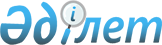 О подписании Устава Международного агентства по возобновляемой энергии (ИРЕНА)Указ Президента Республики Казахстан от 23 июня 2009 года № 830      В соответствии со статьей 8 Закона Республики Казахстан от 30 мая 2005 года "О международных договорах Республики Казахстан" ПОСТАНОВЛЯЮ: 



      1. Одобрить предложение о подписании от имени Республики Казахстан Устава Международного агентства по возобновляемой энергии (ИРЕНА). 



      2. Уполномочить советника-посланника Посольства Республики Казахстан в Федеративной Республике Германия Альжанова Адильбека Гайнеденовича подписать от имени Республики Казахстан Устав Международного агентства по возобновляемой энергии (ИРЕНА). 



      3. Настоящий Указ вводится в действие со дня подписания.        Президент 

      Республики Казахстан                       Н. Назарбаев 
					© 2012. РГП на ПХВ «Институт законодательства и правовой информации Республики Казахстан» Министерства юстиции Республики Казахстан
				